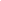 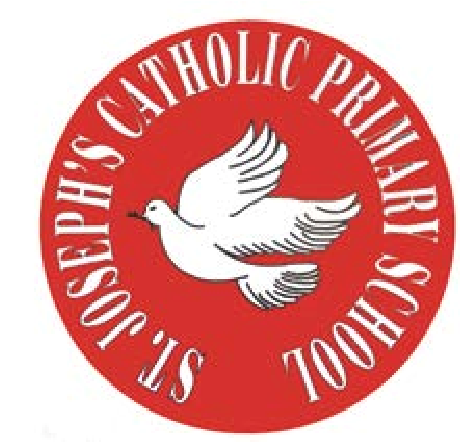 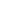 	Dates for 2023-2024Dear parents, To help with your planning, we wanted to give you an overview of some of the key dates and events for this year. As far as we can, we hope to keep to these, however, some factors are beyond our control and may cause some dates to be amended. Where this is the case, we will endeavour to give as much notice as possible.For some of these events, further details will be sent closer to the time.There are other whole school dates and events on the school calendar, but the ones below are the key ones we wanted to make you aware of. The PTA have also planned an exciting year of events, so these will be shared separately. For an overview of term dates, please visit our website home page, where you can download the term dates for the year.Class Mass During the year we celebrate mass following the Liturgical Calendar and have set the dates below with Fr Niall. Each year group leads a Mass. This includes having children write the Universal Prayers, choose the hymns, read the readings, make a display for the altar, conduct the offertory etc. Parents of that year group are invited, but please be aware that it is a Mass and not an assembly - your child may be reading on the day, or might not be ‘doing anything’ on the day, but they will have helped in the set up etc.Parents EveningConcerts/ProductionsSportsTesting periodsEnd of Year ReportsOtherYear groupDateThemeYear 6Wednesday 1st November 9.15amAll SaintsYear 6Friday 19th July 1.00pmLeaversYear 5Thursday 9th May 9.15amAscensionYear 4Friday 19th April 9.15amEastertideYear 3Friday 19th January 9.15amFHC EnrolmentYear 2Friday 1st December 9.15amAdventYear 1Wednesday 1st May 9.15amSt Joseph the WorkerYear 3Saturday 11th  May Times TBCFirst Holy Communion16th and 17th October3.50 – 6.00pmIn School12th and 13th February3.50 – 6.00pmIn schoolAfter reports go out in the Summer TermPhone calls/meetings as requestedKS1 NativityProduction for parents12th December AfternoonKS1 NativityProduction for parents13th December AfternoonChoir Carol concertEvening carol concert19th December EveningKS2 ConcertAfternoon Performance26th JuneKS2 ConcertEvening Performance27th JuneY6 Leavers’ Mass and AssemblyMass for parents, followed by whole school assembly19th July AfternoonKS1 Sports Day4th July MorningKS2 Sports Day5th July MorningYear 6 KS2 SATSWC 13th MayYear 1 Phonics screeningWC 10th JuneYear 4 Multiplication checkWC 3rd June and WC 10th June5th JulyEnd of year reports to parentsPTA events to follow15h December Christmas Dinner7th MarchWorld Book Day